Сумська міська радаVІII СКЛИКАННЯ       СЕСІЯРІШЕННЯвід                          2021 року  №        -МРм. СумиРозглянувши звернення громадянки, надані документи, враховуючи рекомендації постійної комісії з питань архітектури, містобудування, регулювання земельних відносин, природокористування та екології Сумської міської ради (протокол від 18 лютого 2021 року № 10), відповідно до  статей 12, 122, 123, 124 Земельного кодексу України, частини першої статті 19 Закону України «Про оренду землі», частини 3 статті 15 Закону України «Про доступ до публічної інформації», на підставі рішення Сумської міської ради від 24 червня 2020 року № 7000-МР «Про встановлення плати за землю» (зі змінами), керуючись пунктом 34 частини першої статті 26 Закону України «Про місцеве самоврядування в Україні», Сумська міська рада  ВИРІШИЛА:1. Надати в оренду земельну ділянку згідно з додатком.2. Встановити орендну плату в розмірі відсотку від нормативної грошової оцінки земельної ділянки, зазначеного в графі 6 додатку до рішення.3. Красновій Інні Миколаївні в місячний термін після прийняття даного рішення звернутися до Департаменту забезпечення ресурсних платежів Сумської міської ради (Клименко Ю.М.) для укладання договору оренди земельної ділянки.Сумський міський голова							О.М. ЛисенкоВиконавець: Клименко Ю.М.Ініціатор розгляду питання – постійна комісія з питань архітектури, містобудування, регулювання земельних відносин, природокористування та екології Сумської міської радиПроєкт рішення підготовлено Департаментом забезпечення ресурсних платежів Сумської міської ради.Доповідач – Клименко Ю.М. Додатокдо рішення Сумської міської ради   «Про надання в оренду земельної ділянки Красновій Інні Миколаївні за адресою: м. Суми,                                        вул. Тополянська, 18, площею 0,1508 га» від                   2021 року №          -МРСПИСОКгромадян, яким надаються в оренду земельні ділянки  Сумський міський голова														    О.М. ЛисенкоВиконавець: Клименко Ю.М.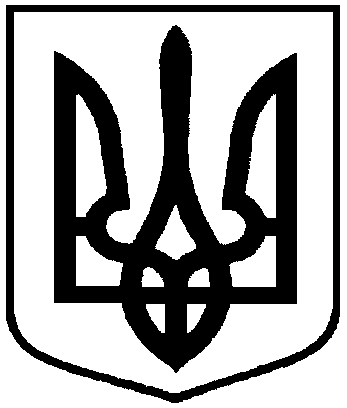 Проєкт оприлюднено«__»_________________2021 р.Про надання в оренду земельної ділянки Красновій Інні Миколаївні за адресою: м. Суми, вул. Тополянська, 18, площею 0,1508 га№з/пПрізвище, ім’я, по батьковіфізичної особи,реєстраційний номер облікової картки платника податків   Функціональне призначення земельної ділянки,адреса земельної ділянки,кадастровий номерПлоща, га,строк користування Категорія земельної ділянкиРозмір орендної плати в рік за землю у відсотках до грошової оцінки земельної ділянкиРозмір орендної плати в рік за землю у відсотках до грошової оцінки земельної ділянки12345661.Краснова Інна Миколаїівна,Під розміщеним гаражем та столярною майстернею,вул. Тополянська, 185910136600:06:004:0424(номер запису про право власності в Державному реєстрі речових прав на нерухоме майно: 38249073 від 18.09.2020, реєстраційний номер об’єкта нерухомого майна: 87501559101)0,15085 роківЗемлі промисловості, транспорту, зв’язку, енергетики, оборони та іншого призначення3,0